Government of The Peoples Republic of BangladeshLocal Government Engineering Department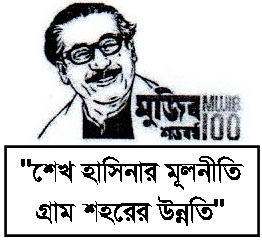 Office of the Executive EngineerDistrict-Rangpur.www.lged.gov.bdMemo No. 46.02.8500.000.07.085-2019-3260                                                           Date : 07/12/2020Invitation for Tender (Works)  e-Tender Notice No. 20/2020-2021e-Tender is invited in the National e-GP System Portal (http://www.eprocure.gov.bd) for the procurement of following works, details are given below.This is an online Tender, where only e-Tender will be accepted in the National e-GP portal and no offline/hard copies will be accepted. To submit e-Tender, registration in the National e-GP System Portal (http://www.eprocure.gov.bd) is required.The fees for downloading the e-Tender Documents from the National e-GP System portal have to be deposited online through any registered Banks branches.Further information and guidelines are available in the National e-GP System portal and from e-GP help desk (helpdesk@eprocure.gov.bd)(Md. Rezaul  Haque)Executive EngineerLGED, RangpurPh: 0521-62362E-mail : xen.rangpur@lged.gov.bdMemo No. 46.02.8500.000.07.085-2019-3260/1(4)                                             Date : 07/12/2020Copy:-(Md. Rezaul  Haque)Executive EngineerLGED, RangpurPh: 0521-62362                                                                                                                                 E-mail : xen.rangpur@lged.gov.bdSl No.Tender ID No.Package NoDescription of workTender Closing/ Opening(Date & Time)1524190e-Tender/ LGED/ Rang/ GOBM/                20-21/W-63Please see       e-GP website01.The Editor, “The daily Amar Barta”, Dhaka. He is requested to publish this tender notice (3x8 Column inch size) for one day through his Daily by 07-12-2020.02.The Editor,  The Editor, “The daily Dhaka Tribune”, Dhaka. He is requested to publish this tender notice (3x8 Column inch size)  for one day through his Daily by 07-12--2020.03.The Editor,  The Editor, “The daily Juger Alo", Rangpur. He is requested to publish this tender notice (3x8 Column inch size)  for one day through his Daily by 07-12-2020.04.Notice board (All)	